Rotary District 6450 Global Grant ScholarshipRotary District 6450 is accepting applications for a $30,000 Global Grant Scholarship for graduate study from the fall of 2020 to the spring of 2021 in another country based on academic performance in the area of peace and conflict prevention/resolution.Global Grant Scholarships Program ObjectivesThe Global Grant Scholarships program supports The Rotary Foundation’s ultimate goal of world understanding and peace by:	Increasing awareness of and respect for cultural differences by sending people of goodwill to study in another country	Instilling in scholars the Rotary ideal of Service Above Self through active participation in Rotary service projects	Encouraging scholars to dedicate their personal and professional lives to improving the quality of life for the people of their home community and country	Developing leaders who can address the humanitarian needs of the world community	Fostering a lifelong association between Rotary and its scholarsRules of EligibilityAll Global Grant Scholarship candidates must meet the following requirements:Candidates must have completed a bachelor’s degree.Candidates must demonstrate academic excellence.Candidates must establish economic need.Candidates must be citizens of the United States and residents of District 6450.Candidates must apply through one of the Rotary Clubs in the District and have the Club’s endorsement.  This club will be the international sponsor.	Candidates cannot be Rotarians, honorary Rotarians, or employees of a club, district, or other Rotary entity or of Rotary International. Spouses, lineal descendants (child or grandchild by blood, adopted or not adopted), spouses of lineal descendants, and ancestors (parent or grandparent by blood, adopted or not adopted) of persons in the foregoing categories are also ineligible. Please note that Rotarians and their relatives remain ineligible for scholarship awards for 36 months after a Rotarian has discontinued club membership.Study or training must be undertaken in another country or territory where there are Rotary clubs willing to be host clubs.	There are no age or gender restrictions on the Global Grant Scholarships.	Rotaractors are eligible and encouraged to apply, provided they meet all other eligibility criteria.Persons with disabilities are eligible for the Global Grant Scholarship if otherwise qualified.The candidate who receives the scholarship must attend an orientation session.Acceptance of the scholarship involves the completion of academic and financial reports during the time of study.Scholarship winners will have an obligation to speak to Rotary Clubs in the country in which they study and in District 6450 upon return to the United States.Application ProcessThe application process has multiple steps as follows:	The candidate must apply and be accepted in a college or university in a country that has Rotary Clubs with members willing to serve as host sponsor.  The District 6450 Scholarship Committee will help the candidate determine if there are such Rotary Clubs in the area where the college or university is located.	The candidate must apply to a local Rotary club(s) in the District 6450 that has/have members willing to serve as international sponsors.   	The District 6450 Scholarship Committee will review the applications it receives, interview the eligible candidates and select the successful candidate.  The Scholarship Committee will then apply for a global grant from Rotary International in the name of the successful candidate.  As part of that process, the District 6450 Scholarship Committee will work with the host Rotary district and host local club where the college or university is located. 	The scholarship recipient will arrange flights to and from the college or university.  	Scholarship payments will be made according to the rules and regulations established by Rotary International.	The scholarship recipient will have to report expenses and academic progress. 	A writable application can be found at Info@rotary6450.net or from Bob Giles at gilesrw@aol.com. 	The application should be emailed to gilesrw@aol.com or Info@rotary6450.net  - put “Global Scholarship and Name” in the Subject Line.  TimelineMarch 20, 2020:  Applications deadline.  Applications must be sent to Bob Giles at gilesrw@aol.com.  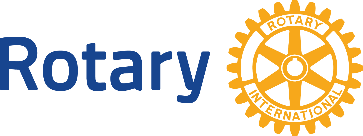 Global Grant Scholarship Application Scholarship candidates should complete all sections of the application and return it to the sponsoring Rotary Club and District 6450 Scholarship Committee Chair at gilesrw@aol.com.PERSONAL INFORMATIONCONTACT INFORMATIONLANGUAGE SKILLSList all the languages you speak, including your native language:EMERGENCY CONTACT INFORMATIONPRIOR EDUCATIONList the two educational institutions you have most recently attended.Most recently attended:Previously attended:SUMMARY AND OBJECTIVESIn 2-3 short sentences, tell us your objectives for this scholarship (program of study/degree sought, Rotary area of focus, etc.).In 200 words or less, please summarize your qualifications to receive this scholarship. (volunteer/work/academic experience, philosophy and perspective, etc.)AREAS OF FOCUSWhat is your area of focus?Which goals of your selected area of focus will your scholarship activities support? Refer to the Areas of Focus Policy Statements for more information.How will you meet these goals?SCHOLARSHIP INFORMATIONProvide the following information about the academic program you plan to attend:List the classes you plan to take and provide any relevant links to information about the program.  Explain how the program and courses align with Rotary's goals in the selected area of focus and your future career plans.How does your previous and current educational, professional, and/or volunteer experience align with Rotary's goals in the selected area of focus (500 words or less)?What are your professional and/or academic plans immediately after the scholarship period (500 words or less)?How do your long-term professional goals align with Rotary's goals in the selected area of focus (500 words or less)?BUDGETSelect the local currency for your budget and enter the current rate of exchange to 1 U.S. dollar.Detail your proposed expenses.  Note that the total budget must be equal to the total financing of your scholarship grant amount.  Attach any documents, such as price sheets, bids or estimates, to support the expenses listed.FINANCINGThe scholarship amount is US$XX,XXX.   You are personally responsible for all expenses in excess of the scholarship amount. Please list and describe your sources and sufficiency of addition funds that will cover the balance of your budget:TRANSCRIPTS AND RECOMMENDATIONSPlease provide transcripts from all post secondary institutions.  (Student copies are acceptable.)Please provide a written recommendation from someone who is familiar with your academic ability.ROTARY CLUB ENDORSEMENTThe Rotary Club of  __________________________________________________  interviewed this candidate on (Date): The Club endorses this candidate?  Yes _________ or No:  ___________The following members of this Club have agreed to be on the International Committee sponsoring this candidate:	Name								Email Address1.2.3.First name:First name:Family name:Family name:Family name:Citizenship:Citizenship:Date of birth:Date of birth:Date of birth:DD-MM-YYYYGender: Male	 Female Male	 Female Male	 FemaleEmail address:Email address:Email address:Email address:Street address or P.O. Box:Street address or P.O. Box:Street address or P.O. Box:Street address or P.O. Box:Street address or P.O. Box:Street address or P.O. Box:Street address or P.O. Box:City:Postal code:Postal code:Postal code:Country:Country:Primary telephone:Primary telephone:Primary telephone:Primary telephone:Primary telephone:Secondary telephone:Secondary telephone:Secondary telephone:Secondary telephone:Secondary telephone:Secondary telephone:LanguageWritten ProficiencySpoken ProficiencyFirst name:First name:First name:Family name:Family name:Family name:Family name:Family name:Relationship:Relationship:Relationship:Relationship:Email address:Email address:Email address:Email address:Email address:Email address:Street address or P.O. Box:Street address or P.O. Box:Street address or P.O. Box:Street address or P.O. Box:Street address or P.O. Box:Street address or P.O. Box:Street address or P.O. Box:Street address or P.O. Box:Street address or P.O. Box:City:Postal code:Postal code:Postal code:Postal code:Country:Country:Primary telephone:Primary telephone:Primary telephone:Primary telephone:Primary telephone:Primary telephone:Primary telephone:Secondary telephone:Secondary telephone:Secondary telephone:Secondary telephone:Secondary telephone:Secondary telephone:Secondary telephone:Secondary telephone:Name of institution:Name of institution:Name of institution:Name of institution:Degree received:Degree received:Degree received:Place of study:Place of study:Field of study:Field of study:GPA:Name of institution:Name of institution:Name of institution:Name of institution:Degree received:Degree received:Degree received:Place of study:Place of study:Field of study:Field of study:GPA:Peace building and conflict preventionDisease prevention and treatmentWater, sanitation, and hygieneMaternal and child healthBasic education and literacyCommunity economic developmentName of institution:Name of institution:Name of institution:Name of institution:City:Language of instruction:Language of instruction:Language of instruction:Language of instruction:Language of instruction:Language of instruction:Website:Website:Academic program:Academic program:Academic program:Academic program start date:Academic program start date:Academic program start date:Academic program start date:Academic program start date:Academic program start date:Academic program start date:Academic program start date:DD-MM-YYYYAcademic program end date:Academic program end date:Academic program end date:Academic program end date:Academic program end date:Academic program end date:Academic program end date:DD-MM-YYYYDD-MM-YYYYPlanned departure date:Planned departure date:Planned departure date:Planned departure date:Planned departure date:DD-MM-YYYYDD-MM-YYYYDD-MM-YYYYDD-MM-YYYYPlanned return date:Planned return date:Planned return date:Planned return date:DD-MM-YYYYDD-MM-YYYYDD-MM-YYYYDD-MM-YYYYDD-MM-YYYYLocal currency:Exchange rate to 1 USD:#DescriptionCategoryLocal costCost in USD1:Tuition & feesTuition2:Local housingAccommodations3:BooksSupplies4:FoodSupplies5:AirfareTravel6:Consular/visa feesTravel7:Local transportationTravel8:9:10:11:12:13:14:15:Total budgetTotal budgetTotal budget